Hard hats, if worn properly and consistently, can protect crew members fromfalling or flying objects.caught-in hazards.seasonal flu.heat stroke.OSHA Standard 1926.100(a) states that employees working in areas where there is a possible danger of head injury from impact, or from falling or flying objects, or from electrical shock and burns, shall be protected bysafety glasses.protective helmets.steel-toed boots.safety harnesses.If your hard hat has sustained an impact but the damage is not noticeable, you don’t need to replace it.TrueFalseOSHA requires hard hats to meet special requirements and be marked withthe company logo.HV.your name.ANSI Z89.1.Make sure your hard hat fits properly. Hard hats, when fitted correctly should notslip or fall off.irritate the skin.be too large or too small.all of the above.Hard hats, if worn properly and consistently, can protect crew members from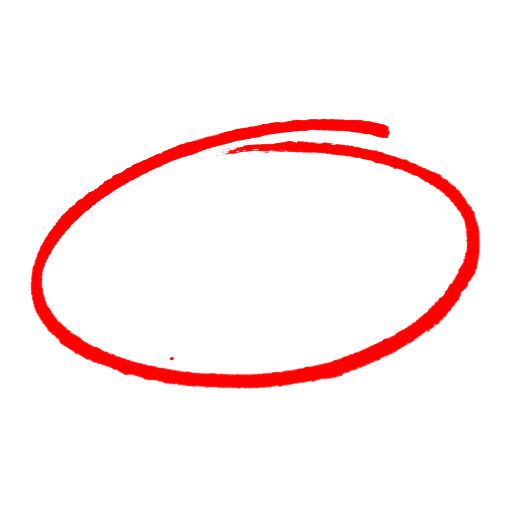 falling or flying objects.caught-in hazards.seasonal flu.heat stroke.OSHA Standard 1926.100(a) states that employees working in areas where there is a possible danger of head injury from impact, or from falling or flying objects, or from electrical shock and burns, shall be protected bysafety glasses.protective helmets.steel-toed boots.safety harnesses.If your hard hat has sustained an impact but the damage is not noticeable, you don’t need to replace it.TrueFalseOSHA requires hard hats to meet special requirements and be marked withthe company logo.HV.your name.ANSI Z89.1.Make sure your hard hat fits properly. Hard hats, when fitted correctly should notslip or fall off.irritate the skin.be too large or too small.all of the above.SAFETY MEETING QUIZSAFETY MEETING QUIZ